协议定点供应商服务承诺书（公司个性化承诺内容）11、我公司在“信用中国”上无失信被执行人、重大税收违法案件当事人名单、政府采购严重违法失信行为记录名单。12、我公司承诺具有相关服务的项目的资质能力，提供的服务不超越经营范围和资质范围。13、我公司承诺所提供的产品及服务符合国家、省、市级政府采购相关规定，并在如皋市设有固定的经营场所和服务机构。14、我公司承诺对于采购人发布的服务需求选派相应的专业技术人员及相关专业设备，按时提交采购人需要的服务项目，并做好后续服务工作，更好的为采购人服务。如皋市协议定点供应商服务项目报价表要求：需按提供的服务项目进行报价。不能进行汇总或单项报价的，可按类别报优惠率（在单位正常价格的基础上对政府采购项目的优惠率）服务项目名称：报价说明：1、机动车辆维修和保养服务分工时和零配件两项报价，零配件按优惠率和折扣率报价；法律服务、会计服务、审计服务、资产及其他评估服务、广告服务、城市规划和设计服务、园林绿化管理服务、租赁服务（不带操作员）、计算机设备维修和保养服务、印刷服务、工程咨询管理服务、物业管理服务、保安服务、机动车辆保险服务、专业技能培训服务、健康检查服务等按工作量、服务标的额、项目等按年或次分类报价和优惠率或折扣率；供应商的报价是政府采购最高限价和最低优惠率和最低折扣率，采购单位可在此基础上向供应商询价，货比三家，以争取获得更优惠的采购价格。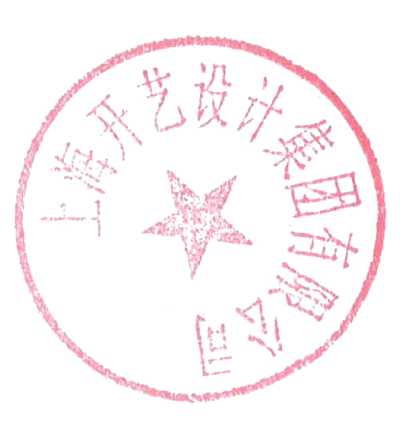 供应商名称（章）：上海开艺设计集团有限公司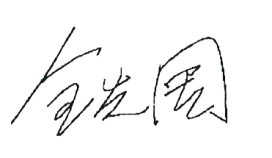               法人代表签名：                       2018  年  7    月    10  日服务项目名称：机动车辆维修和保养服务、法律服务、会计服务、审计服务、资产及其他评估服务、广告服务、城市规划和设计服务、园林绿化管理服务、租赁服务（不带操作员）、计算机设备维修和保养服务、印刷服务、工程咨询管理服务、物业管理服务、保安服务、机动车辆保险服务、专业技能培训服务、健康检查服务序号项目名称项目分类正常价格（市场价格）（元）报价（元）优惠率（%）折扣率（%）备注1城市规划和设计服务城市规划和设计服务根据《工程勘察设计收费标准》2002年修订本收费根据《工程勘察设计收费标准》2002年修订本收费标准下浮15%85%15%无